Ишимбайская централизованная библиотечная системаЭлектронный читальный зал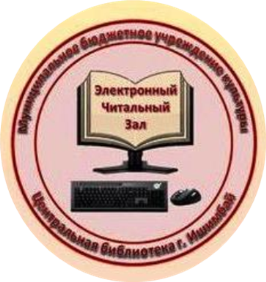 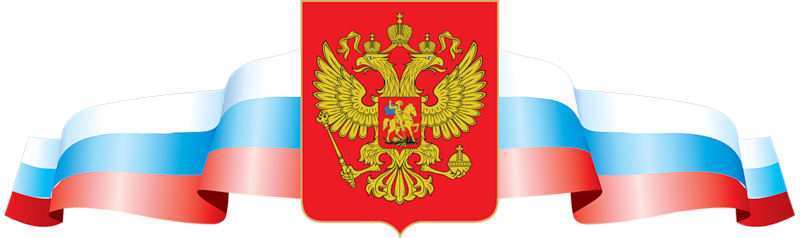 ПАМЯТКА №22018 г.Выборами называют процесс, в ходе которого избираются или переизбираются кандидаты на какой-либо пост. Чаще всего понятие выборов применяется по отношению к депутатам и должностным лицам государственных органов или органов местного самоуправления. Это одна из основных форм выражения воли народа, важнейший институт современной демократии. Выборы происходят посредством голосования в специальных пунктах. Допускаются к этому процессу граждане, достигшие совершеннолетия.Реализация своего избирательного права гражданами является важнейшей формой участия их в управлении государством. Соответствующий порядок и правила проведения выборов закрепляются обычно в конституциях стран. Участие в выборах - не просто конституционное право, это событие, требующее от участников политической ответственности. Такая ответственность за принимаемые решения формирует правовую и политическую культуру избираемых и избирателей. Выборы могут быть парламентскими или президентскими, всеобщими или частичными, общегосударственными или местными, однопартийными, многопартийными или беспартийными, очередными или досрочными, альтернативными или безальтернативными, прямыми или косвенными. При прямых выборах депутаты или должностные лица избираются населением. Например, в нашей стране прямыми являются выборы Президента РФ, депутатов Государственной Думы, представительных органов субъектов РФ. При косвенных - население избирает выборщиков, которые, в свою очередь, избирают соответствующих лиц. В США граждане избирают выборщиков, а уже они - Президента. Все современные демократические державы проводят выборы, но далеко не все выборы являются демократическими. Иногда участвует только один кандидат без альтернативы. Подобные выборы сопровождаются запугиванием и фальсификацией. Свободные демократические выборы возможны при наличии альтернативности, свободы проведения избирательной кампании и свободы волеизъявления избирателей. Они должны быть всеобщими, равными, прямыми и проходить при тайном голосовании. Выборные должности избранники занимают в течение времени, обозначенного в законе, по истечении этого срока организуется новая избирательная кампания. Исход предвыборной борьбы определяется результатами голосования. Поэтому к процедуре голосования предъявляются высокие требования. Кабины для голосования оборудуются таким образом, чтобы можно было обеспечить тайну волеизъявления. Выборные бюллетени выдаются строго по предъявлению паспорта, чтобы нельзя было проголосовать несколько раз. Урны для голосования опечатываются, результаты фиксируются в протоколе, обязательно присутствие независимых наблюдателей. Начинаются выборы с выдвижения кандидатов. Каждый кандидат должен обратиться в комиссию и предоставить на рассмотрение протоколы собраний и свое заявление о желании баллотироваться. Затем начинается сбор подписей, оформление подписных листов и проверка их достоверности. Эти процедуры необходимы для первичной регистрации кандидатов. 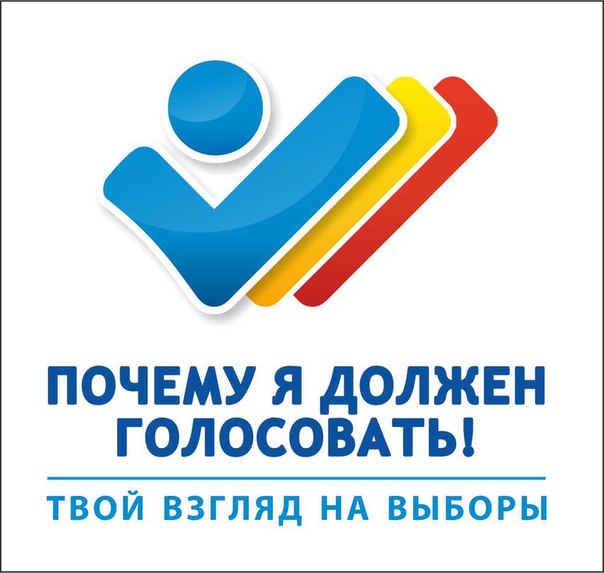 Успешно проведенный сбор подписей - важное, но недостаточное основание для регистрации кандидата. Кроме этого, он должен предоставить сведения об имуществе, о доходах. Далее происходит окончательная регистрация, то есть, получение удостоверения кандидата. Только после этого разрешается предвыборная агитация, в которую входит предвыборная программа, пресс-конференции, встречи с избирателями, наглядная агитация, теледебаты, митинги и так далее. За сутки до голосования агитация завершается. Далее проходят непосредственно выборы, которые состоят из добровольного участия, тайного голосования, подсчета голосов и оглашения результатов голосования. Каждый голос расценивается одинаково. Один-единственный голос может обеспечить успех кандидату. После информация с каждого участка доставляется в территориальные избирательные комиссии. Основное назначение этих органов - контроль над проведением выборов и оглашение результатов. По окончании подсчета голосов комиссия оформляет протокол, в котором указываются цифры итогов голосования. От этих цифр и зависит победа или проигрыш кандидатов.ИнструкцияВ Российской Федерации Конституцией государства предусмотрено всеобщее избирательное право, основанное на 7 принципах. Любой вменяемый совершеннолетний гражданин России имеет право избираться и быть избранным.Выборы в России прямые, т.е. избиратель голосует на выборах за или против кандидата (списка кандидатов) непосредственно. При этом Конституция закрепила добровольность выбора, т.е. заставить пойти или не пойти на голосование человека нельзя.С 2012 года в России практикуется «единый день голосования» - одно из весенних воскресений и одно из осенних отводится на организацию выборов по всей стране, в этот день работают абсолютно все избирательные комиссии, в том числе и за рубежом.С 2013 года на всех избирательных участках введена и система видеонаблюдения, а также организована он-лайн трансляция хода голосования в сети интернет. Сделано это для исключения фальсификации результатов волеизъявления граждан.За неделю до назначенной даты выборов сотрудники избирательной комиссии письменно уведомляют каждого гражданина, проживающего на вверенной им территории (избирательном участке), о дате и месте проведения голосования.Придя на избирательный участок по месту жительства с документом, удостоверяющим личность, гражданин должен зарегистрироваться (расписаться напротив своей фамилии и паспортных данных) и получить избирательный бюллетень.Избирательные бюллетени не подлежат нумерации, и никто не вправе пытаться идентифицировать его, т. е. установить личность избирателя.Выборы в России тайные, для сохранения тайны волеизъявления на участках организованы кабинки для голосования – чаще всего это ширмы со стойкой и ручкой.Пройдя в кабинку, гражданин должен ознакомиться с бюллетенем и поставить отметку напротив выбранного им кандидата. До недавнего времени граждане могли голосовать против всех кандидатов в списке, однако сегодня такая практика исключена.Бюллетень гражданин опускает в урну для голосования, которая обычно расположена на виду в центре зала. Урна может быть электронная и тогда, проходя через считывающее устройство, бюллетень учитывается, а информация в нем считывается системой и заносится в базу. Эта дублирующая функция позволяет контролировать ход подсчета голосов, однако раскрытие информации до окончания голосования категорически запрещено. В прозрачную урну или урну-тумбу бюллетени просто складываются так, что достать их оттуда возможно лишь открыв специальный замок.Все выборы заканчиваются в 20-00 по местному времени. После завершения дня голосования избирательная комиссия под присмотром независимых наблюдателей начинает подсчет бюллетеней. Это длительная и кропотливая процедура. В течение ночи члены комиссии и наблюдатели имеют право оглашать предварительные результаты выборов. Не позднее чем через трое суток оглашается результат выборов – состоялись или нет, а также официальные данные первых подсчетов. Кандидат или партия, набравшая большинство голосов, считается выигравшей выборы.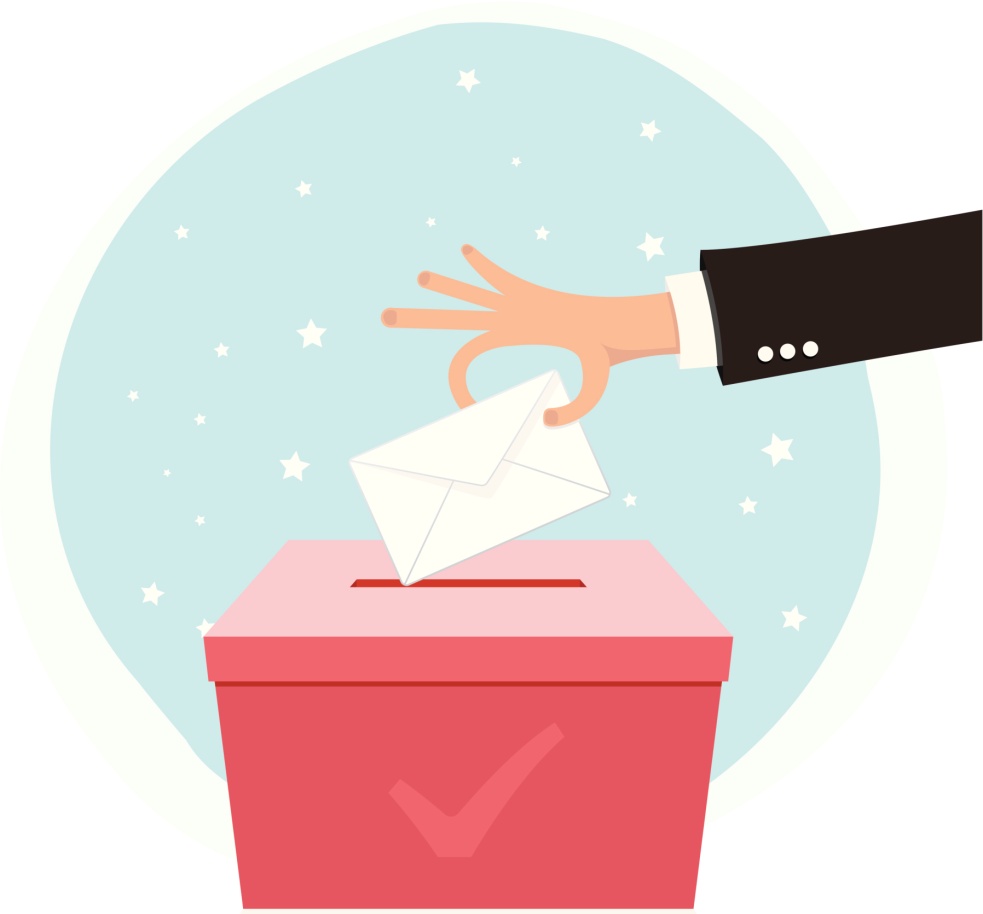 «Выборы: Где? Когда? Как?» памятка№2 / сост. А. Самардакова.– Ишимбай: МБУК ЦБС, 2018.-6с.